                         Projektový den 8. 11. 2017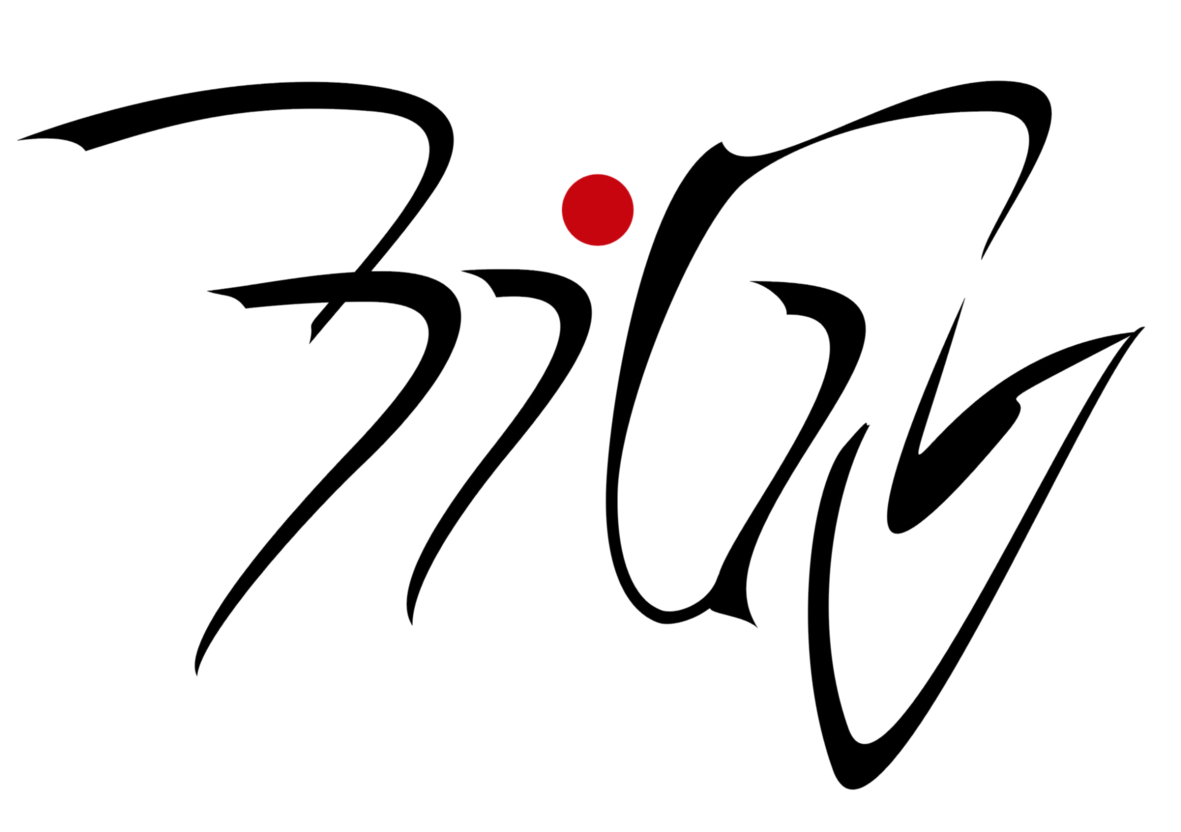 _____________________________________ZEMĚPISTéma: Přírodní katastrofy na území České republikyDopady těles, zaledněnÍ, povodně, sesuvy půdy, zemětřesení, klimatické výkyvy v dobách minulých a budoucích.Na co se máme připravit a čemu budeme  čelit?Počet studentů: 20V rámci projektového dne si  přiblížíme  okolnosti  a důvody přírodních katastrof na území České republiky, poodhalíme záhadu „Vltavínů“, připomeneme historické zásahy našich předků i  současnost vlivu člověka na krajinu, spočítáme kapacitu přehrad a nahlédneme do prognózy vývoje klimatu a následků těchto změn v prostoru České  republiky ....Garant: Karel Zubatý  Pomůcky: psací potřeby, kalkulačka